Publicado en Cartagena el 20/10/2023 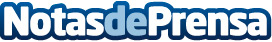 Kalma Digital revela como los "viajes astrales" permiten expandir la creatividadSe refieren que la dimensión astral es el único reino existencial. Mientras aseveran que el mundo físico es una representación más limitada de ese mismo reinoDatos de contacto:Ángel ValcárcelKalma Digital633335173Nota de prensa publicada en: https://www.notasdeprensa.es/kalma-digital-revela-como-los-viajes-astrales Categorias: Nacional Viaje Marketing Madrid Andalucia Baleares Cantabria Murcia Psicología Astronomía http://www.notasdeprensa.es